Charity Quiz at Sprotbrough Country ClubCadeby Road, Doncaster DN5 7SDThursday 20th April 2023	 Start 7.30pm 	Tickets £14 to include pie and pea supper      Raffle (but no book stall)No limit to team participants but four prizes only for the winning teamPlease make all bookings on:https://donmentia.org/event/quiz-night/ All proceeds to: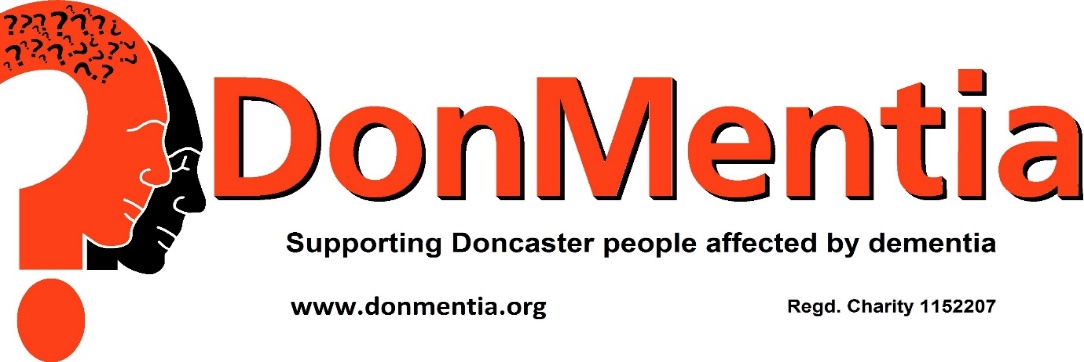 